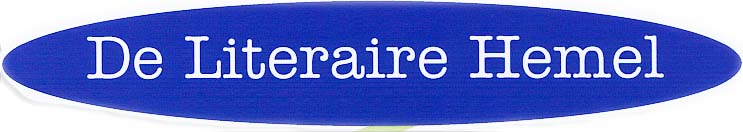 PERSBERICHT THOMAS VERBOGT EN BIOGRAAF AYA ZIKKEN IN DE LITERAIRE HEMELVrijdag 8 november interviewt Albert Haar Thomas Verbogt, schrijver van romans, verhalen en toneelstukken. Daarnaast heeft hij al jaren een dagelijkse column in De Gelderlander, de krant van zijn geboortestreek. De columns, onlangs gebundeld onder de titel Wat is precies de bedoeling? staan dicht bij zijn andere werk, het zijn korte verhalen over het avontuur van het alledaagse, verslagen van verwondering, momenten van melancholie of hilariteit – maar altijd buitengewone observaties. Zijn nieuwste roman Kleur van geluk gaat over liefde, vriendschap en afscheid nemen en is deels autobiografisch, deels verzonnen. Hoewel niet bij name genoemd speelt zijn vriend en collega-schrijver Frans Kusters er een rol in. Hij is vorig jaar, vlak voor Verbogts zestigste verjaardag, overleden. Op 21 november verschijnt Het eerste licht boven de stad, een intens portret van Verbogts levenslange vriendschap met Frans Kusters met een persoonlijke keuze uit zijn verhalen. Annette Timmer praat met Kees Ruys, de biograaf van Aya Zikken (1919-2013). Haar vader was een Drent, zelf is ze in Epe geboren, maar het moment dat het gezin naar Nederlands-Indië verhuisde, was zo bepalend, dat ze wel eens zeven jaar van haar leeftijd aftrok. Die jeugdjaren op Sumatra en Java spelen in veel van haar boeken een rol. Het bekendste is De atlasvlinder (1958). De laatste jaren woonde Aya Zikken in Norg. Kees Ruys heeft haar ruim twintig jaar persoonlijk gekend en schreef op basis van fragmenten uit haar (reis)dagboeken, brieven en gepubliceerde teksten en talloze gesprekken Alles is voor even.Verder is Tieme Woldman te gast in De Literaire Hemel. Zijn debuutroman heet Moord in het Mantingerveld. Het is een in het Drents en Nederlands geschreven vrije interpretatie van de geschiedenis van de nooit opgeloste moorden in Koekangerveld in 1909. Eerder inspireerde de moorden Max Dendermonde tot De stilte van Koekange (1989).Lupko Ellen leest een nieuwe aflevering voor van zijn streeknovelle Hellig vuur. 
Zie voor de eerste aflevering www.literairehemel.nl en Dagblad van het Noorden.De Literaire Hemel, vrijdag 8 november 2013 in café De Amer in AmenAanvang: 20.30 uur
Toegang € 15. Kaarten reserveren via www.literairehemel.nlNadere informatie: Albert Haar, 0528 – 374392 / 06 – 27074771